Appendix VIIISixth Judicial District/Southern St. Louis County FormsEvaluator ChecklistOrder Following Initial Case Management Conference—FENEOrder Following Initial Case Management Conference—MediationOrder Following Initial Case Management Conference—SENEOrder For Financial ENECase Tracking FormConfidential Initial Case Management Conference Data SheetEvaluator ChecklistEvaluator(s): _________________________________________________Petitioner:	_________________	Represented by:  ________________						Phone:  _______________________Respondent: _________________	Represented by:  ________________						Phone:  ________________________Court File No.  _______________	Judge:  ________________________Date of Order:  _______________Social ENE:_______			Financial ENE:________30 Day Deadline:  _____________	60 Day Deadline:  _______________Dates of Meetings:  _________________			 _________________			 _________________Hourly Rate:  ______________________Retainer Fee:  ______________________Total Fees:  ________________________Pay Structure: ______________________Hours Spent:  ______________________Outcome:All issues resolved:  _____No resolution:	  _____Partial resolution:    _____
  	Issues resolved:      _______________________________________			  ____________________________________________  	Issues unresolved:  ________________________________________			  _____________________________________________STATE OF  					         IN DISTRICT COURT 		         			          JUDICIAL DISTRICT     						 	File No.       						Petitioner,Order Following Initial Case Management Conference - FENEAnd					Respondent.	This matter came before the Court, the Honorable Sally L. Tarnowski presiding, on ______ for an Initial Case Management Conference.  The Petitioner appeared with his/her attorney,      , Esq.   The Respondent appeared with his/her attorney,      , Esq.The Court met with counsel and the parties and discussed alternate methods for resolving their disputes, narrowing the issues, and crafting a schedule to bring this matter to conclusion in an expeditious manner. Unless otherwise noted, all of the arrangements set forth herein were agreed upon by the parties.After meeting with the parties, the Court has determined that the following issue(s) are unresolved or in dispute:	The following issues have been stipulated to by the parties:The parties’ contact information is as follows:Petitioner:	     		Contact Phone number:      		Attorney:      		Attorney Phone number:      Respondent:      		Contact Phone number:      		Attorney:      		Attorney Phone number:      Evaluator:      		Contact Phone number:       ORDERThe parties shall undertake Financial Early Neutral Evaluation (“FENE”).The parties and their attorneys shall meet with       on       at       and complete a Financial Early Neutral Evaluation.  Each party shall pay one-half of the cost of the evaluator(s)’ fee of      .No changes to this date may be made by the parties or the Evaluator without prior court approval.The Financial Early Neutral Evaluation shall address the following issues:				Child support				Spousal maintenance	Non-marital property	Valuation of marital property	Qualified and non-qualified plan assets	Division of property	Other      	5.	The parties shall provide the Financial Early Neutral Evaluator with a copy of the Petition and Answer (if any), their ICMC Data Sheets, their three most recent paycheck stubs, and their federal income tax returns for the past three years at least 5 days prior to the initial meeting with the Evaluator.  The parties are to cooperate with the Evaluator and shall provide necessary releases in the form requested by the Evaluator.  The Evaluator shall have the authority to request additional information through the use of informal or formal methods, including, but not limited to, subpoena, deposition, document request or interrogatory.    	6.	Within 10 days of this Order, the parties shall provide to each other a letter requesting whatever information and documents they need to settle or try this case.  The requested information and documents shall be provided to the requesting party no later than one week prior to the ENE date described above, unless the providing party conducts a conference call with the Court and the Court determines that the disputed documents need not be provided.	7.	Evidence produced during the Early Neutral Evaluation process that is not otherwise discoverable remains confidential.  Impressions or opinions made by the Evaluator or any other neutral who participates in the process remain confidential.		8.	A telephone conference shall be initiated by the Petitioner or the Petitioner’s attorney on _______________, 2009, with the Court and opposing counsel or party to advise whether or not the parties have settled or to advise the Court of the status of this matter.		9.	Based on the parties’ agreement, the parties shall, until further written agreement or Order of the Court:			a.			b.			c.	Dated:      						BY THE COURT___________________________							Honorable Sally L. Tarnowski								Judge of District CourtSTATE OF MINNESOTA 					         IN DISTRICT COURT 		         			          JUDICIAL DISTRICT     						 	File No.       							Petitioner,Order Following Initial Case Management Conference - MediationAnd				Respondent.	This matter came before the Court, the Honorable Sally L. Tarnowski presiding, on ______ for an Initial Case Management Conference.  The Petitioner appeared with his/her attorney,      , Esq.   The Respondent appeared with his/her attorney,      , Esq.The Court met with counsel and the parties and discussed alternate methods for resolving their disputes, narrowing the issues, and crafting a schedule to bring this matter to conclusion in an expeditious manner. Unless otherwise noted, all of the arrangements set forth herein were agreed upon by the parties.After meeting with the parties, the Court has determined that the following issue(s) are unresolved or in dispute:	The following issues have been stipulated to by the parties:The parties’ contact information is as follows:Petitioner:	     		Contact Phone number:      		Attorney:      		Attorney Phone number:      Respondent:      		Contact Phone number:      		Attorney:      		Attorney Phone number:      Mediator:      		Contact Phone number:      ORDERThe parties shall undertake to mediate this matter.The parties shall mediate the following issues:3.	The parties shall attempt mediation with       on the above issues, and any other issues relating to this matter either party wishes to address. 4.	The parties shall meet with the mediator named above on       .  No changes to that date will be granted by the mediator unless approved in advance by the Court.	5.	No later than     , the parties shall provide to each other a letter requesting whatever information and documents they need to settle this case.  The requested information and documents shall be provided to the requesting party no later than five days prior to the mediation unless the providing party conducts a conference call with the Court and the Court determines that the disputed documents need not be provided.	6.	Evidence produced during the mediation process that is not otherwise discoverable remains confidential.  Impressions or opinions made by the Mediator or any other neutral who participates in the process remain confidential.		7.	A telephone conference shall be initiated by the Petitioner or the Petitioner’s attorney on _______________, 2009, with the Court and opposing counsel or party to advise whether or not the parties have settled or to advise the Court of the status of this matter.		8.	In the event the mediation fails to result in settlement, the matter shall be assigned to a judge.		9.	Based on the parties’ agreement, the parties shall, until further written agreement or Order of the Court:			a.			b.			c.	Dated:      						BY THE COURT___________________________							Honorable Sally L. Tarnowski								Judge of District CourtSTATE OF  					         IN DISTRICT COURT 		         			          JUDICIAL DISTRICT     						 	File No.       								Petitioner,Order Following Initial Case Management Conference - SENEAnd					Respondent.	This matter came before the Court, the Honorable Sally L. Tarnowski presiding, on ______ for an Initial Case Management Conference.  The Petitioner appeared with his/her attorney,      , Esq.   The Respondent appeared with his/her attorney,      , Esq.The Court met with counsel and the parties and discussed alternate methods for resolving their disputes, narrowing the issues, and crafting a schedule to bring this matter to conclusion in an expeditious manner. Unless otherwise noted, all of the arrangements set forth herein were agreed upon by the parties.After meeting with the parties, the Court has determined that the following issue(s) are unresolved or in dispute:	The following issues have been stipulated to by the parties:The parties contact information is as follows:Petitioner:	     		Contact Phone number:      		Attorney:      		Attorney Phone number:      Respondent:      		Contact Phone number:      		Attorney:      		Attorney Phone number:      Evaluator/Mediator:      		Contact Phone number:       Evaluator/Mediator:      		Contact Phone number:      ORDERThe parties shall undertake a Social Early Neutral Evaluation (“SENE”).The parties and their attorneys shall meet with       on       at       and complete an Early Neutral Evaluation.  Each party shall pay one-half of the cost of the evaluator(s)’ fee of      . No changes to this date may be made by the parties or the Evaluator without prior court approval.The Social Early Neutral Evaluation shall address:				Legal Custody	Physical Custody				Parenting time	5.	The parties are ordered to provide the Social Early Neutral Evaluators with a copy of the Petition and Answer (if any) and their ICMC Data Sheets prior to the initial meeting with the Evaluators.  The parties are to cooperate with the Evaluators and shall provide necessary releases in the form requested by the Evaluators.  The Evaluators shall have the authority to request additional information through the use of informal or formal methods, including, but not limited to, subpoena, deposition, document request or interrogatory.    	6.	Evidence produced during the Early Neutral Evaluation process that is not otherwise discoverable remains confidential.  Impressions or opinions made by the Evaluator or any other neutral who participates in the process remain confidential.		7.	A telephone conference shall be initiated by the Petitioner or the Petitioner’s attorney on _______________, 2009, with the Court and opposing counsel or party to advise whether or not the parties have settled or to advise the Court of the status of this matter.		8.	Based on the parties’ agreement, the parties shall, until further written agreement or Order of the Court:			a.			b.			c.	Dated:      						BY THE COURT___________________________							Honorable Sally L. Tarnowski								Judge of District CourtSTATE OF MINNESOTA 					         IN DISTRICT COURT 		         			          JUDICIAL DISTRICT,				 		File No.  69DU-FA-0		Petitioner,Order For Financial ENEand			,		                       		 			     		Respondent.	This matter came on for Initial Case Management Conference on _________, 2008, at the St. Louis County Courthouse, , before the Honorable Sally L. Tarnowski.  The Petitioner appeared with her/his attorney, __________, Esq.   The Respondent appeared with his/her attorney, ___________, Esq.  The parties participated in and successfully completed a Social ENE.  Thereafter, the attorneys for the parties advised the Court that they desired to participate in a Financial ENE and agreed upon _____________ to serve as evaluator.The parties contact information is as follows:Petitioner:	_______________		Attorney: _____________		Attorney Phone number: __________Respondent: __________________		Attorney: _________________		Attorney Phone number: ____________Evaluator/Mediator: ________________		Contact Phone number:  ______________ORDERThe parties shall participate in a Financial ENE with ______________.   The initial meeting shall be on ____________, at _____ _.m. in ________’s office, located at ___________________, .Each party shall pay one-half of the cost of the evaluators’ fee of $____.The parties are ordered to exchange all financial information requested by the other party and to provide the same to the Financial Early Neutral Evaluator (“Evaluator”) at least three days prior to the initial meeting.  Information to be provided shall include, but not necessarily be limited to, each party’s three most recent paycheck stubs and federal income tax returns for the past three years. The parties are to cooperate with the Evaluator and shall provide necessary releases in the form requested by the Evaluator.  The Evaluator shall have the authority to request additional information through the use of informal or formal methods, including, but not limited to, subpoena, deposition, document request or interrogatory.    Evidence produced during the Early Neutral Evaluation process that is not otherwise discoverable remains confidential.  Impressions or opinions made by the Evaluator or any other neutral who participates in the process remain confidential.Within 60 days of the date of this order, the Evaluator shall contact the Court in writing to advise whether or not the parties have settled or request an extension of time to complete the evaluation.In the event the Early Neutral Evaluation fails to result in settlement, counsel shall contact the Court within five days of the Evaluation to schedule a status call or status conference.   After 30/60 days, a status hearing will be scheduled if the parties have not advised the Court of the status of the matter.To the extent not modified by this Order, all prior orders of the Court remain of full force and effect.Dated: October 6, 2010.					___________________________							Honorable Sally L. Tarnowski								Judge of District CourtCase Tracking FormPetitioner:	     				Represented by:       						Phone:       Respondent:       			Represented by:       						Phone:       Judge:       Date of Order:  _______________________Date of First Meeting:  _________________ Social Early Neutral Evaluation Financial Early Neutral Evaluation30 day deadline:  ____________		60 day deadline:  ___________Evaluator(s):  __________________________    Telephone:  ____________		  __________________________    Telephone:  ____________Resolved:  _______        Unresolved, matter sent to clerk      Default: ______				         for assignment:  _________STATE OF 					   	  DISTRICT COURT	 						         SIXTH JUDICIAL DISTRICT						FAMILY DIVISION							Court File No.   		Petitioner,							CONFIDENTIAL	and						INITIAL CASE MANAGEMENT							CONFERENCE DATA SHEET		Respondent.This form should be completed and served and filed with the Court at least two business days before the Initial Case Management Conference.1.	The following information is provided by the Petitioner ____Respondent____.2.	a)  Has either party been the subject of a harassment restraining order?  Yes/No 	 	     (circle one).	b)  Has either party been the subject of a domestic abuse order for protection?	     Yes/No  (circle one).	c)  Has domestic abuse occurred in this relationship?  Yes/No (circle one).	d) Have you ever been in fear of the other party?  Yes/No (circle one).	     If yes, explain:  __________________________________________________	    ________________________________________________________________	    ________________________________________________________________Information Regarding Children:1.	Are the parties currently residing together?   Yes/No (circle one).	If no, when did they separate? _________________________________________2.	Have any of the children been the subject of a child protection case?  Yes/No    	(circle one).3.	List the names, birthdates and ages of the minor children.	__________________________________________________________________	__________________________________________________________________	__________________________________________________________________	__________________________________________________________________4.	Is there an agreement regarding legal custody of children?  Yes/No (circle one).5.	Is there an agreement regarding physical custody of children?  Yes/No (circle one).6.	Is there an agreement regarding parenting time?  Yes/No (circle one).7.	What are the current parenting time arrangements for the children? ___________	_________________________________________________________________	_________________________________________________________________	_________________________________________________________________8.	Give a detailed statement of each issue that is not resolved and your proposed 	resolution to the issue.  (attach additional pages as required).  ________________	__________________________________________________________________
	__________________________________________________________________	__________________________________________________________________	__________________________________________________________________Information Regarding Alternative Dispute Resolution Options:Check one:____	Mediation	_____ Parties agree to retain the services of ____________ and will pay all costs____	Early Neutral Evaluation	_____ Parties agree to participate in court annexed ENE program for a set fee	_____ Parties agree to participate in a private ENE program and pay all costs____	Other (please indicate) ________________________________________________Information Regarding Finances:Petitioner’s employer and address:			Respondent’s employer and address:_________________________________		________________________________________________________________		________________________________________________________________		_______________________________Petitioner’s gross monthly income:	__________________________________________Respondent’s gross monthly income:  __________________________________________Summary of monthly budget expenses (for the party preparing this form):	Mortgage				$__________	Rent					$__________	Food					$__________	Telephone				$__________	Heat					$__________	Sewer/Water/Garbage			$__________	Electricity				$__________	Cable TV				$__________	Medical Expenses			$__________	Health/life Insurance			$__________	Home Insurance			$__________	Car Insurance				$__________	Car Payment				$__________	Car repair/fuel/license			$__________	Daycare 				$__________	School expenses			$__________	Donations				$__________	Clothing				$__________	Laundry and Dry Cleaning		$__________	Recreation/Travel			$__________	Personal Allowances/Incidentals	$__________	Home Maintenance			$__________	Loans (list) ______________		$__________	________________________ 	$__________	Credit card bills (itemize)		a.  ______________________	$__________	b.  ______________________	$__________	c.  ______________________	$__________	Other (itemize)	a.  ______________________	$__________	b.  ______________________	$__________	c.  ______________________	$__________ Address:  _______________________________________________________	Approximate  Value:  $_______________________________________	Mortgage on : $_____________________________________________Checking Accounts (bank name(s) and balances(s)):  _______________________________________________________________________________________________________Savings Accounts (bank name(s) and balances)):  _________________________________
_________________________________________________________________________Pensions and Profit Sharing Plans (specify account name, approximate value, how it is owned and by home):  __________________________________________________________________________________________________________________________________________________________________________________________________________________________________________________________________________________Automobiles (make, model, year, approximate mileage and approximate value):  __________________________________________________________________________________________________________________________________________________Recreational equipment (boats, guns, ATV, motorcycles, etc.) (make, model, year, approximate value): __________________________________________________________________________________________________________________________________________________________________________________________Other Assets of value (do not include normal household goods and furnishings) (list each with an approximate value):  ______________________________________________________________________________________________________________________________________________________________________________________________________________________________________________________________________________________________________________________________________________________Are there non-marital claims?  Yes/No (circle one).  If yes, itemize:  ___________________________________________________________________________________________ATTACH THE FOLLOWING DOCUMENTS TO THIS DATA SHEET:	1.	Additional sheets as necessary to answer any and all questions above.	2.	Paystubs for the last three months of employment.	3.	If self-employed, please attach a statement of receipts and expenses for the 		past six months.	4.	Most recent Federal and State Tax Returns, including W-2s and 1099s, if 			self-employed.	5.	Any unemployment compensation statements or worker’s compensation 			statements and all other income received during the last three months, 			including any public financial assistance in money or in-kind services 			(grants, heating assistance, medical assistance, etc.)This form was prepared by:_____________________________			_______________________________							Petitioner/Respondent							Address/Telephone number:							_______________________________
							_______________________________							_______________________________Appendix IXNinth Judicial District/Itasca County Forms and News ArticleConfidential Initial Case Management Conference Data SheetParticipant Evaluation FormEarly Neutral Evaluation Outcomes Measures FormOrder Following Initial Case Management Conference—SENEOrder Following Initial Case Management Conference—FENEItasca County Family Court Early Neutral Evaluation Program Description2010 Itasca County Early Neutral Evaluation Fee GuidelinesFinancial ENE—Evaluator Case FormGrand Rapids Herald-Review News Article:  More couples reach divorce settlements with pilot program in Itasca CountySTATE OF MINNESOTA 					                   IN DISTRICT COURT  			 		      NINTH JUDICIAL DISTRICT______________________					File No. __________________		 		Petitioner,					Confidential							 Initial Case ManagementAnd			 			               Conference Data Sheet_______________________		Respondent.				THIS FORM MUST BE COMPLETED WITH THE BEST INFORMATION AVAILABLE AT THE TIME OF COMPLETION AND SUBMITTED TO THE COURT AT LEAST TWO BUSINESS DAYS BEFORE THE INITIAL CASE MANAGEMENT CONFERENCE.  The following information is provided by the: Petitioner/Respondent (circle one). Has either party been the subject of a harassment restraining order? Yes/No (circle one).Has either party been the subject of a domestic abuse order for protection?  Yes/No (circle one).Is an interpreter needed? Yes/No (circle one).Are you working with a Guardian ad Litem (GAL)? Yes/No (circle one).If yes, name of GAL __________________________________  Phone #_________________GAL address_________________________________________________________________ Have you ever felt unsafe or intimidated in this relationship?  Yes/No (circle one).  If so, please describe: __________________________________________________________________________________________________________________________________________________________________________________________________________________________________INFORMATION REGARDING CHILDREN:1.  List the names, birthdates and ages of the minor children of this relationship.2.  List the names, birthdates and ages of other minor children of the parties.3. Have any of the children been the subject of a child protection case? Yes/No (circle one).  If yes: when____________________  where_____________________________________________4.  Is there an agreement regarding legal custody of children?   Yes/No (circle one).5.  Is there an agreement regarding physical custody of children?   Yes/No (circle one).6.  Is there an agreement regarding parenting time?   Yes/No (circle one).7. Give a statement of what the agreement is for each issue that is resolved: (attach additional pages as required) _____________________________________________________________________________________________________________________________________________________________________________________________________________________________________________________________INFORMATION REGARDING FINANCES1.  Petitioner’s Employer and address:		Respondent’s Employer and address:_________________________________	_____________________________________________________________________	_____________________________________________________________________	____________________________________2.  Petitioner’s gross monthly income: ___________________    Respondent’s gross monthly income: __________________3. Summary of monthly budget expenses (for the party preparing this form):            Expenses:                                          Amount:Mortgage				$________________Rent				$________________Food				$________________Telephone				$________________Heat				$________________Sewer/Water/Garbage		$________________Electricity				$________________Cable TV				$________________Medical Expenses			$________________Health/life insurance		$________________Home insurance			$________________Car Insurance			$________________Car payment			$________________Car repair/fuel			$________________Daycare				$________________School expenses			$________________Donations 				$________________Loans (list):				Monthly payment:	Balance owed:_________________	$________________	$_________________________________	$________________	$________________Credit card bills (itemize):		Monthly payment:	Balance owed:_________________	$________________	$________________________________	$________________	$________________________________	$________________	$_______________Other Monthly Expenses / Debts:	Monthly payment:	Balance owed:_________________	$________________	$________________________________	$________________	$________________________________	$________________	$_______________4.  REAL ESTATE:a. :Address: __________________________________________________________Approximate  Value:  $_______________Mortgage on : $_____________________Date of purchase: ______________	b. Other real estate:		Address:__________________________________________________________		Approximate Value: $______________________		Mortgage: $______________________________		Date of purchase:_________________________5. Business:	a. Name: ____________________________________________________________	b. Approximate Value & Approximate Debts: $ _____________________________6. Bank Account Balances:	  Approximate Checking Balance:     Approximate Savings balance:	a. Bank: _________________  	$ _______________		$_______________	b. Bank: _________________ 	$ _______________		$_______________	c. Bank: _________________	$ _______________		$_______________7.  Pensions and Profit Sharing Plans: a. Account name: ___________________________________________________________ b. Approximate value: $_____________________________________________________c. In whose name? Petitioner/ Respondent (circle one) 
8.  Investment Accounts:a. Type/Company Name:________________________________________b. Approximate value: $ ________________________________________c. In whose name? Petitioner/ Respondent (circle one) 
9. IRA:	a. Type/Company Name: ________________________________________	b. Approximate value: $_________________________________________	c. In whose name? Petitioner/ Respondent (circle one) 
10.  Automobiles: Make, model, year, approximate mileage, and approximate value: 11.  Recreational equipment (boats, guns, ATV, motorcycles, snowmobiles, etc.) Make, model, year, and approximate value: ______________________________________________________________________________________________________________________________________________________________________________________________________________________________________________12.  Other Assets valued at $500 or more (do not include normal household goods and furnishings).  List each with an approximate value: ______________________________________________________________________________________________________________________________________________________________________________________________________________________________13.  Are there non-marital claims?  (i.e. gift solely to one spouse, something owned prior to the marriage, etc.) Yes/No (circle one)  If yes, itemize:___________________________________________________________________________________________________________________________________________________________________________________________________________________________ATTACH THE FOLLOWING DOCUMENTS TO THIS DATA SHEET:Pay stubs for the last three months of employment.Please attach your most recent Federal Tax Return with all attachments, including W-2s and 1099’s as applicable.Please attach documentation of all other income received during the last three months, including, but not limited to: unemployment compensation, worker’s compensation, public financial assistance in money or in-kind services (grants, heating assistance, medical assistance, etc.), etc.THIS FORM WAS PREPARED BY:______________________________	__________________________________Print	Signature	Address/Telephone Number:		______________________________________________________________________________________________________________________________________Participant Evaluation FormYour responses will be used by the Itasca County District Court to improve the quality of Initial Case Management Conferences (ICMCs) and Early Neutral Evaluations (ENE).1. ICMC Judge:____________________________2.  Were you represented by a lawyer?   Yes        No	3.  Did the Notice of Assignment and Setting of Initial Case Management Conference:     a. Clearly explain the purpose of the ICMC?    Yes        No  	b. Clearly explain what information must be sent to the judge before the ICMC?   Yes        No 			4. At the ICMC, did the judge provide enough information regarding ENE to allow you to make an informed   decision regarding whether or not you wanted to participate in the program?   Yes        No 		If No, what information should have been provided?_________________________________________	__________________________________________________________________________________5. Did the ENE session conform with the judge’s explanation of the ENE process?   Yes        No	 	If No, what was different?______________________________________________________________	__________________________________________________________________________________6. Names of Early Neutral Evaluator(s) assigned to your case:_______________________________________7. ENE session result in a:   Full Settlement         Partial Settlement          No Settlement  8. Was more than one ENE session needed?   Yes        No  If yes:How many sessions did you attend?_____________Were additional sessions scheduled in a timely matter?  	 Yes        No  Were appraisals, evaluations or studies conducted during the course of ENE? 	 Yes        No	If yes, were they completed in a timely manner?  	 Yes        No 9. The evaluator(s):	                                          Strongly Agree   Agree   Neutral   Disagree  Strongly Disagree			 a. Gave you adequate time to explain issues:  	5	4	3	2	1 b. Was impartial:  	5	4	3	2	1  c. Clearly explained opinion:                                  	5		4	3	2 	1        	10. Would you recommend the ENE process to someone?   Yes        No  Your responses to these questions will be used to improve the quality of Initial Case Management Conferences (ICMC) and Early Neutral Evaluations (ENE).1.  ICMC Judge: ___________________________________ 	2. The adverse party was:   Pro Se        Represented  3. Did the judge adequately explain the ENE process to the parties?   Yes        No If No, please explain: __________________________________________________________________	__________________________________________________________________4. Did the ENE session conform with the judge’s explanation of the ENE process?  Yes        No 
If No, please explain: __________________________________________________________________	__________________________________________________________________5. Was the scheduling process efficient when scheduling the following:	a.  ICMC?  	 Yes        No		b.  Initial ENE?	 Yes        No	 Comments: ____________________________________________________________________________________________________________________________________________________6.  Name(s) of evaluator(s): ___________________________________________________________________The evaluator(s):   		Strongly Agree     Agree       Neutral      Disagree   Strongly Disagree   a. Was professional:	 		5	        4	              3 	         2		   1 b. Was respectful of participants:             	5	        4	              3	         2		   1 c. Was respectful of attorney:    	      	5	        4	              3	         2		   1 	 d. Understood the issues:         		5	        4	              3	         2		   1 e. Articulated opinion well:             		5	        4	              3 	         2		   1	7.  Was the evaluator’s opinion consistent with your experience regarding how the issues would likely be resolved if the matter was tried in ?   Yes        No	Comments: _____________________________________________________________________________________________________________________________________________________8. Would you recommend this evaluator/team to future clients?   Yes        No Comments: ____________________________________________________________________________________________________________________________________________________9. ENE resulted in:     Full Settlement        Partial Settlement        No Settlement If the matter was fully or partially settled, do you believe ENE resulted in the following:Faster settlement than traditional methods?	 Yes        NoYour client paying less in attorney’s fees?		 Yes        NoReduced conflict? 					 Yes        No10.  How many sessions did you attend?________________Were additional sessions scheduled in a timely manner?	 Yes        NoWere appraisals, evaluations or studies conducted during ENE?  	 Yes        NoIf yes, were they completed in a timely manner?   	 Yes        No EARLY NEUTRAL EVALUATION OUTCOMES MEASURES FORM1. Case Name: 				2. Court File :			3. Referring Official:4. Opening Date:			5. Closing Date:	6. Team Members:	1.					2.7. Case Type (Mark all that apply)Custody_________	Parenting time ______	Post-decree custody ______Post-decree Parenting Time ____	Geographic Move _____	Other______________8. Select Status of parties:	Pro se – 1 Party_______	Pro se – 2 Parties _____	Attorneys ________9. Type of information gathered beyond initial presentation (Mark all that apply)Interview Parties _________	Interview Children __________	Contact Collaterals __________CD Evaluation ___________	Adult Psychological Evaluation ________Child Psychological Evaluation _________10. Number of meetings for team _______		11. Number of hours for team_________12. Outcome/recommendation at Case Closure:Full Settlement ________	Partial Settlement ________	Limited Evaluation___________Full Evaluation _________	Other: 	13. If team made custody recommendation, what was it?Legal Custody		Joint _____	Mother ____	Father _____	Other ________Physical Custody	Joint _____	Mother ____ 	 Father _____	Other ________14.	Outcome upon follow up with court:Full Settlement _________	Partial Settlement _________	Limited Evaluation __________Full Evaluation _________	Other:	15.	If settlement was reached, what was in the court order that resulted?Legal Custody		Joint _____	Mother ____	Father _____	Other________Physical Custody	Joint _____	Mother ____ 	 Father _____	Other ________STATE OF  					         IN DISTRICT COURT 		          			NINTH JUDICIAL DISTRICT								Court File No. _______________________________________,				 		Petitioner,And							   	Order Following Initial Case							   	Management Conference - SENE________________________,		Respondent.					The above-entitled matter came on to be heard before the undersigned, one of the Judges of the above named Court, at the Itasca County Courthouse in  on _____________________, for an Initial Case Management Conference.  Petitioner appeared along with his/her attorney,________________________.  Respondent appeared along with his/her attorney, _________________________.		The Court met with counsel and the parties and discussed alternate methods for resolving their disputes, narrowing the issues, and crafting a schedule to bring this matter to conclusion in an expeditious manner.  Unless otherwise noted, all of the arrangements set forth herein were agreed upon by the parties.After meeting with the parties, the Court has determined that the following issue(s) are unresolved or in dispute:	The following issues have been stipulated to by the parties:The parties’ contact information is as follows:Petitioner:	Contact phone number_______________________________________                  	Physical address_____________________________________________		Email address (if any) ________________________________________Respondent:  	Contact phone number________________________________________                  	Physical address_____________________________________________		Email address (if any) ________________________________________Evaluator: 	Name: ____________________________________________________		Contact Phone number:  ______________________________________		Address: __________________________________________________Evaluator:	Name:	____________________________________________________		Contact Phone number: ______________________________________		Address: __________________________________________________Location of ENE: _______________________________________________________ORDERThe parties shall undertake a Social Early Neutral Evaluation (“SENE”).The parties and their attorneys shall meet with _______________________ and _______________ on____________________ at ______________________ and complete an Early Neutral Evaluation.  In the event that the SENE cannot be scheduled at the ICMC, the parties shall schedule the SENE with the evaluator within two days of the ICMC.  The SENE meeting must occur within 10 days of the ICMC unless the court permits a later date due to extraordinary circumstances.  It shall be the Plaintiff’s responsibility to notify the court within two days of the date and time of the SENE.  The SENE process must be completed within 30 days of the ICMC.The Social Early Neutral Evaluation shall address:				Legal Custody				Physical Custody				Parenting time				Child SupportThe parties are ordered to provide the Social Early Neutral Evaluator with a copy of the Petition and Answer (if any) and their ICMC Data Sheets prior to the initial meeting with the Evaluator.  The parties are to cooperate with the Evaluator and shall provide necessary releases in the form requested by the Evaluator.  The Evaluator shall have the authority to request additional information through the use of informal or formal methods, including, but not limited to, subpoena, deposition, document request or interrogatory.    However, the parties are prohibited from serving formal discovery and/or filing a Motion for Temporary Relief prior to the SENE.Evidence produced during the Early Neutral Evaluation process that is not otherwise discoverable remains confidential.  Impressions or opinions made by the Evaluator or any other neutral who participates in the process remain confidential.A telephone conference shall be initiated by the Petitioner or the Petitioner’s attorney on _______________, 2009, with the Court and opposing counsel or party to advise whether or not the parties have settled or to advise the Court of the status of this matter.The cost of the SENE is a flat fee of $600 per couple ($300 per person) to be paid to the evaluators at least 3 days in advance of the SENE.Based on the parties’ agreement, the parties shall, until further written agreement or Order of the Court:Dated: _________________________		BY THE COURT:							___________________________							Judge of District CourtSTATE OF  					         IN DISTRICT COURT 		          			NINTH JUDICIAL DISTRICT								Court File No. _______________________________________,				 		Petitioner,And							   	Order Following Initial Case							   	Management Conference - FENE________________________,		Respondent.					The above-entitled matter came on to be heard before the undersigned, one of the Judges of the above named Court, at the Itasca County Courthouse in  on _____________________, for an Initial Case Management Conference.  Petitioner appeared along with his/her attorney,________________________.  Respondent appeared along with his/her attorney, _________________________.  	The Court met with counsel and the parties and discussed alternate methods for resolving their disputes, narrowing the issues, and crafting a schedule to bring this matter to conclusion in an expeditious manner.  Unless otherwise noted, all of the arrangements set forth herein were agreed upon by the parties.After meeting with the parties, the Court has determined that the following issue(s) are unresolved or in dispute:The following issues have been stipulated to by the parties:The parties’ contact information is as follows:Petitioner:	Contact phone number______________________________________                  	Physical address___________________________________________		Email address (if any) ______________________________________Respondent:  	Contact phone number______________________________________                  	Physical address_____________________________________________		Email address (if any) ________________________________________Evaluator: 	Name: _____________________________________________________		Contact Phone number:  _______________________________________		Address: ___________________________________________________Location of ENE: ________________________________________________________ORDERThe parties shall undertake Financial Early Neutral Evaluation (“FENE”).The parties and their attorneys shall meet with _____________ on _______________ at ________________ and complete a Financial Early Neutral Evaluation.  In the event that the FENE cannot be scheduled at the ICMC, the parties shall schedule the FENE with the evaluator within two days of the ICMC.  The initial FENE meeting must occur within 14 days of the ICMC unless the court permits a later date due to extraordinary circumstances.  It shall be the Plaintiff’s responsibility to notify the court within two days of the date and time of the FENE.  The FENE process must be completed within 60 days of the ICMC.No changes to this date may be made by the parties or the Evaluator without prior court approval.The Financial Early Neutral Evaluation shall address the following issues:				Child support				Spousal maintenance				Non-marital property				Valuation of marital property				Qualified and non-qualified plan assets				Division of property				Other ________________________________________________The parties shall provide the Financial Early Neutral Evaluator with a copy of the Petition and Answer (if any), their ICMC Data Sheets, their three most recent paycheck stubs, and their federal income tax returns for the past three years at least 5 days prior to the initial meeting with the Evaluator.  The parties are to cooperate with the Evaluator and shall provide necessary releases in the form requested by the Evaluator.  The Evaluator shall have the authority to request additional information through the use of informal or formal methods, including, but not limited to, subpoena, deposition, document request or interrogatory.    However, the parties are prohibited from serving formal discovery and/or filing a Motion for Temporary Relief prior to the FENE.Within 5 days of this Order, the parties shall provide to each other a letter requesting whatever information and documents they need to settle or try this case.  The requested information and documents shall be provided to the requesting party no later than one week prior to the ENE date described above, unless the providing party conducts a conference call with the Court and the Court determines that the disputed documents need not be provided.Evidence produced during the Early Neutral Evaluation process that is not otherwise discoverable remains confidential.  Impressions or opinions made by the Evaluator or any other neutral who participates in the process remain confidential.A telephone conference shall be initiated by the Petitioner or the Petitioner’s attorney on _______________, 2009, with the Court and opposing counsel or party to advise whether or not the parties have settled or to advise the Court of the status of this matter.The cost of the FENE is a flat fee of $600 per couple ($300 each) to be paid to the evaluator at least 3 days in advance of the ENE session.  Based on the parties’ agreement, the parties shall, until further written agreement or Order of the Court:			a.			b.			c.Dated: __________________________		BY THE COURT:							___________________________							Judge of District CourtITASCA  COURT EARLY NEUTRAL EVALUATION PROGRAM DESCRIPTIONEarly Neutral Evaluation (ENE) is a short-term, confidential evaluative process designed to facilitate prompt dispute resolution in Family Court custody parenting time (visitation), and financial matters.  The program offers the evaluative impressions of experienced evaluators to parties engaged in custody and parenting time and/or financial disputes.  Feedback is provided to parties and their attorneys based on case presentations and a limited amount of information gathering.  The ENE process is usually completed within one month for Social ENEs and within two months for Financial ENEs.	At any point in the legal process, from the Initial Case Management Conference to a pretrial settlement conference, the judicial officer may refer parties and their attorneys to an evaluator(s) for a social and/or financial ENE.  A social ENE deals with custody and parenting time issues.  A Financial ENE addresses child support, spousal maintenance, and/or division of property.	An ENE team of experienced evaluators, ideally a male/female team, is assigned to the case in a social ENE and one evaluator is assigned to the case in a financial ENE.	Attorneys and parties meet with the ENE evaluators within 14 days for financial and within 10 days for social, after the ICMC.  There is a flat fee of $600 per couple, ($300 per person) for ENE services to be paid to the evaluator(s) in advance of the ENE.  Each party is asked to present the important issues in the case.  Unless it is necessary to gather additional information, the ENE evaluators provide immediate feedback about each party’s case.  Settlement possibilities are discussed and areas needing further scrutiny are identified.	The ENE evaluators may gather additional information as necessary and the team may interview parties, interview the child(ren), or gather limited collateral data.	The attorneys and parties may meet a second time with the ENE evaluators to hear the evaluators’ assessment and recommendations.  Settlement options for full and partial agreements are discussed.  If the case does not settle, the evaluators identify critical issues that may need additional study.	If a full or partial settlement is reached, a copy of the agreement is sent to the judicial officer.  The ENE evaluators may not be called as witnesses with respect to the information obtained or the recommendations made during the ENE process.	In addition to reporting full and partial settlements, the ENE evaluator(s) may communicate with the judicial officer for the limited purpose of facilitating case management.  For example, if one issue stands in the way of settlement, such as a chemical health concern, the ENE evaluators may report the disputed issue to the judicial officer for case management purposes.  Armed with such information, the judicial officer may opt for a chemical health assessment rather than a full-fledged custody evaluation.	If the case does not settle, the ENE evaluators will advise the Court and the matter will be assigned to a judge.2010  EARLY NEUTRAL EVALUATION FEE GUIDELINESEarly Neutral Evaluations (ENE) cost $600 and each party is generally responsible for $300.  Grant funds are available through the Blandin Foundation to assist parties in paying for their ENE.  The above fee guidelines reflect the amount of the ENE fee for which a party will be responsible.  The remainder of the fee will be paid for by the Blandin Foundation Grant.*At the Judge’s discretion, one party may be required to pay the entire $600 fee. 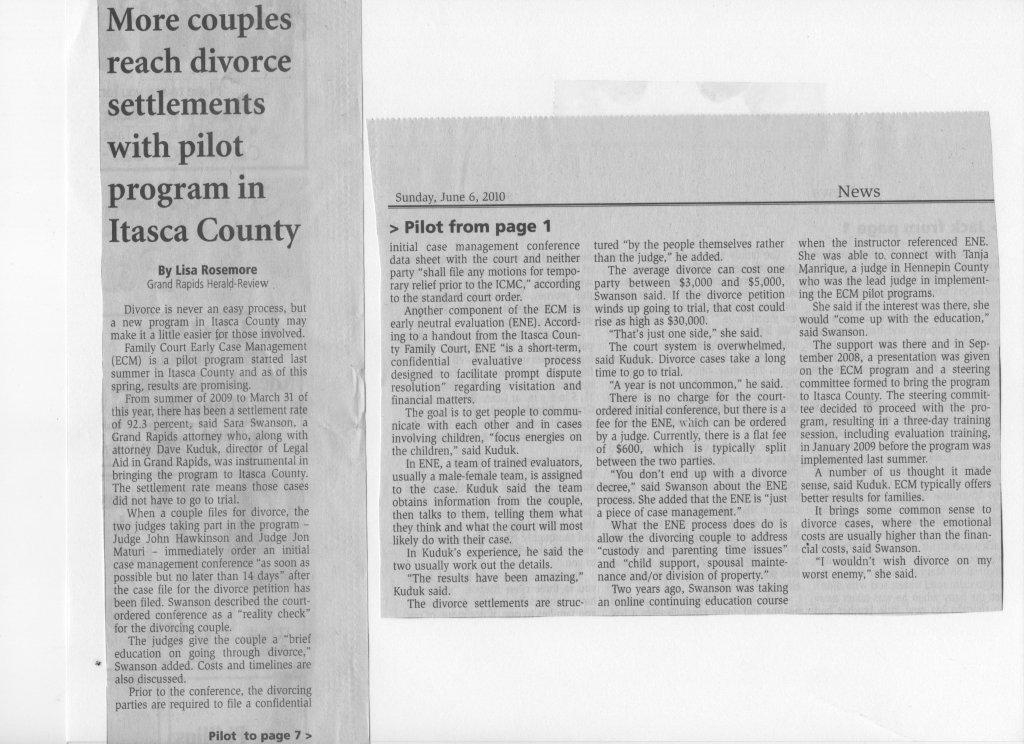 Appendix XTenth Judicial District/Anoka County FormsA—Early Neutral Evaluation Confidentiality AgreementB—Consent For Release and Exchange of Confidential InformationC—Intake FormD—ENE ChecklistE—Letter Request for Referral to Court ServicesF—Memorandum of Custody and Understanding and AgreementG—Memorandum of Financial Issues Understanding and AgreementH—Notice of No AgreementI—Request For Order Extending Timelines For Early Neutral Evaluation and OrderJ—Request For Referral To Court ServicesK—Scheduling Letter (CPENE)L—Scheduling Letter (FENE)M—Custody Parenting Time ENE—Evaluator Case FormN—Financial ENE—Evaluator Case FormO—Evaluator’s Evaluation FormP—Attorney Evaluation FormQ—Participant Evaluation FormR—Anoka County Early Neutral Evaluation ProcessS—Anoka County Family Court Early Neutral Evaluation Program DescriptionT—Program Policies and GuidelinesU—Fee Scale For Anoka County Early Neutral EvaluationV—Initial Case Management Conference Data SheetW—Conference Order For Early Neutral Evaluation (ENE)X—Initial Case Management Conference Order for ENE, Stipulation and Temporary OrderY—Order Assigning Evaluator For Early Neutral EvaluationZ—Order Referring To Court ServicesEARLY NEUTRAL EVALUATION CONFIDENTIALITY AGREEMENT (Appendix A)ENE is a confidential service intended to provide you with a setting in which you may speak openly and not fear that your statements will be shared with the Court. It is controlled by Rule 114, which states: “Statements made and documents produced in non-binding ADR processes which are not otherwise discoverable are not subject to discovery or other disclosure and are not admissible into evidence for any purpose at trial, including impeachment, except as provided in paragraph (d).” (emphasis added) Rule 114.08(b). To comply with Rule 114, information you provide will be handled in the following matter:Any notes taken by the ENE evaluator(s) are kept in a file which only they may access.Any notes taken during telephone conversations with doctors, teachers, therapist or other collateral source, are kept in the file with the ENE evaluator’s notes.  Only the evaluators may access them.The evaluators may not be deposed or subpoenaed, and may not give testimony regarding any information obtained during the ENE.The evaluator(s) will not share information from the ENE with anyone, even if you sign a release of information for them to do so, except in the following circumstances:If an ENE evaluator is a mandated reporter, information received by them involving physical or sexual abuse of a child or vulnerable adult that rises to the level of being reportable, must be reported to Child Protection or a law enforcement agency. The evaluator has no discretion over the release of this information. Additionally, evaluators will report threats or suspicion of future bodily harm toward another or threats of suicide.The Court is notified of the outcome of the ENE in one of the following ways:If the evaluator concludes that your case is inappropriate for ENE, they will communicate such to the Court. If you reach full settlement: the Court will be given a summary of your agreement and will be advised which party or attorney will draft the settlement and when it will be done.If you reach settlement on some but not all issues: the Court will be given a summary of what agreements were reached and what issues were not resolved. Further evaluations may be requested, including chemical or psychological assessments. The evaluator(s) will not tell the Court why such assessments are needed.If you do not reach agreement on any issues: the Court will be advised of what services the evaluator recommends. Again, further evaluations may be requested, including chemical or psychological assessments. The evaluators will not tell the Court why such assessments are needed.Following a CPENE, should you proceed with mediation or a custody evaluation, neither evaluator will conduct the mediation or evaluation and neither of them may talk to or share notes with the mediator or evaluator about your ENE.Signature		DateSignature		DateEvaluator		DateSecond Evaluator (for CPENE only)		DateANOKA  EARLY NEUTRAL EVALUATION (ENE) PROGRAMCONSENT FOR RELEASE AND EXCHANGE OF CONFIDENTIAL INFORMATION (Appendix B)TO:										Regarding:Name: 							DOB: 					Name: 							DOB: 					Approximate date(s) of your contact: 								I give my permission and request that the following information be released for the purpose of an Early Neutral Evaluation.I hereby authorize you to disclose to 					 Early Neutral Evaluator, the information requested below. I also give my permission for the above staff person to exchange information with you.I understand this release is valid only for the following information:_____	Police records and incident reports_____	Medical or psychiatric treatment/hospitalization records_____	Family and social casework agency records_____	Juvenile and adult court records_____	School/day care information_____	Chemical dependency evaluation and treatment records_____	Mental health counseling/therapy records, including psychological testing_____	Other (specify): 										I have been instructed as to the purpose and intended use of the release information and who will receive the information. I have been informed of my right to refuse to release this information. I acknowledge that services provided are not conditioned upon my agreement to sign this authorization. I understand I may revoke this consent upon written notice (not retroactive) at any time by informing the above-named ENE Neutral Evaluator. This consent will automatically expire one year from the date below.Dated: 				Client SignatureDated: 				Client SignatureDated: 				Witness EARLY NEUTRAL EVALUATION (ENE) PROGRAMINTAKE FORM (Appendix C)The following information is necessary for us to initiate our service to you.  Please carefully print your responses to all of the questions below.INFORMATION ABOUT YOUName 													First					Full Middle				LastAddress 												Street			Apt. #	City		State		Zip CodeDate of Birth 							Age 					Phone Numbers:  Home 			Cell 				Work 			E-Mail 												List All Previous Name(s) 										Date of Marriage 				Date of Divorce/Separation 				INFORMATION ABOUT YOUR EMPLOYMENTEmployer Name 											Job Title 						Work Hours 					INFORMATION ABOUT YOUR CHILD(REN)Name of Child(ren) (use back of form for additional child(ren):Other Child(ren) of Either Party  (use back of form for additional child(ren):INFORMATION ABOUT OTHER COURT ORDERSIs there a current court order prohibiting contact between each party?   ____Yes   ____No (Check all that apply.):	Harassment Restraining Order (HRO).  Date of order: 							Domestic Abuse Order for Protection (OFP).   Date of order: 						No Contact Order or other court order.   Date of order: 							Other court order prohibiting contact with the other party: 					______													______(If you checked any of the boxes above, you must attach a copy of the Order.)Have you been or are you now afraid of your spouse?     _____Yes     _____NoIf yes, please explain: 											_____														_____ (You will be allowed to discuss this in the ENE session, should you choose.)INFORMATION ABOUT YOUR ATTORNEYAttorney's Name 							Phone 				_____Attorney's Address 											_____Fax Number 							E-Mail 				_____INTERPRETERIs an interpreter needed?  			  Yes				NoLanguage 												_____GUARDIAN AD LITEMAre you working with a Guardian ad Litem (GAL)? 		  Yes			NoIf yes, Name of Guardian ad Litem 								_____GAL Address 											_____Phone #				Fax # 			 E-Mail 				______  _  _  _  _  _  _  _  _  _  _  _  _  _  _  _  _  _  _  _  _  _  _  _  _  _  _  _  _  _  _  _  _  _  _  _  _  _  _  _  _  _  _  FOR OFFICE USE ONLYENE Coordinator: 				 (refer any questions regarding this case to this person)Blocked Judge:  					Court File No. 				___________Miscellaneous Notes: 																_________________________________________________________________ENE Checklist (Appendix D)CPENE or FENE (circle one)Petitioner, 					, represented by 					Respondent, 				, represented by 					Court File No.: 											Judge: 												Date of ENE Order: 										Conflict checkDate of first meeting: 									30 day CPENE deadline 								60 day FENE deadline: 								Reserve room for ENE (2 rooms if contact prohibited by court order)Letter sent to parties/attorneys Confirming date, time, location (optional)Including: Intake form (if not already completed)Confidentiality formStatement of assets form (for FENE only)Email meeting date, time, and location to CoordinatorAt end of ENE, provide evaluation forms to parties and attorneysWithin 5 days after ENE, complete summary, request for extension, or referral to court services – forward directly to Court, copy to Rachel MorrisonComplete Evaluator Case Form(s) and Evaluator’s Evaluation form, forward to Rachel MorrisonOctober 6, 2010 (Appendix E)The Honorable __________Judge of the District Court CourthouseRE:	In Re the Marriage of:  __________, Petitioner, and __________, RespondentCourt File # __________Dear Judge __________:  Enclosed for filing and served on the parties by United States Mail is a copy of a Request for Referral to Court Services in to the above-entitled matter.Sincerely,Early Neutral EvaluatorEnc.cc:	__________, Petitioner	__________, Attorney for Petitioner	__________, Respondent	__________, Attorney for RespondentSTATE OF 	IN DISTRICT COURT	TENTH JUDICIAL DISTRICTIn Re the Marriage of:		MEMORANDUM OF CUSTODY____________________________, 	AND PARENTING TIME	Petitioner,	UNDERSTANDING AND AGREEMENT (Appendix F)    and		Court File No. _____________________________________________,	Respondent.Early Neutral Evaluation (ENE) in the above-entitled matter was held on ____________. Appearances were as follows: Petitioner			 ______________________, Attorney for Petitioner Respondent			 ______________________, Attorney for Respondent ____________________	 								The following agreements/partial agreements were reached at ENE:CUSTODYPARENTING TIMEParenting time for ______________________________ is permanently / temporarily as follows:Weekends: 	Alternating weekends from ___________________ (day) at _____________ (time) until ___________________ (day) at _____________ (time).	Notes: 												Weekdays: 	Every _______________ (day) from ____________ (time) until ___________ (time).	Every _______________ (day) at _______ (time) until ______________ (day) at ________ (time).	Notes: 												Vacation/Summer: 																																				_________________________Birthdays: ALL (children, mother, and father) birthdays will be celebrated during scheduled parenting time or: 																																						_______________________________Phone calls/e-mails: The parties shall enjoy reasonable telephone and e-mail contact with the minor child(ren). Telephone and e-mail contact with the minor child(ren) shall be as follows: 																												_______________________________Communication: The parties shall communicate about parenting time issues and other issues about the child(ren) as follows: 																																				_________________________Transportation: The parties shall share transportation costs of the child(ren) as follows: 																											________________________________	Cancellation policy: If ___________________ cancels ________________’s parenting time for any reason, he/she must provide compensatory time within one month. If _____________________ cancels his/her parenting time for any reason, the parenting time is forfeited that particular time, unless the parties can mutually agree to exchange times. 	If conflicts arise during the standard scheduled parenting time, and the parent is unavailable for 8 hours or more, the other parent shall be offered the first opportunity to have the children during that time. Alternative care arrangements can be made only if the other parent is unable to provide care during the period in question.Other agreed upon issues: 																																																________________________________Issues not agreed upon include: 																																															_______________________________	The parties agree to attempt to resolve any dispute regarding custody or parenting time through a family law mediator qualified as a neutral under Rule 114.13 prior to scheduling a motion before this Court on those issues should Early Neutral Evaluation fail to reach full settlement, if deemed appropriate. The parties agree to share equally in the cost of a family law mediator.	The parties have not agreed as to permanent physical custody and as a result, the parties agree this matter should be referred to Court Services.	We do   We do not  intend for this agreement to be interpreted as a Parenting Plan pursuant to Minn. Stat. § 518.1751.This schedule shall take effect on ___________________________, 20____.ACKNOWLEDGMENTS:By signing below, I agree that I have read this agreement, have considered it carefully, fully understand the terms, and enter into the foregoing agreement freely and voluntarily. I fully understand that this agreement, upon approval by a District Court Judge, will become a fully enforceable court order, and I agree to be bound by all of its terms. Petitioner		Respondent Dated: 		Dated: 	Attorney for Petitioner		Attorney for Respondent Dated: 		Dated: 	Evaluator		EvaluatorDated: 		Dated: 	Please send this form to:	The Honorable ____________________				Judge of the District Court				 CourthouseSTATE OF 	IN DISTRICT COURT	TENTH JUDICIAL DISTRICTIn Re the Marriage of:____________________________, 			MEMORANDUM OF FINANCIAL	Petitioner,	ISSUES UNDERSTANDING	and		AND AGREEMENT (Appendix G)____________________________,			Court File No. _________________	Respondent.Early Neutral Evaluation (ENE) in the above-entitled matter was held on _______________. Appearances were as follows: Petitioner			 ______________________, Attorney for Petitioner Respondent			 ______________________, Attorney for Respondent ____________________	 									The following agreements/partial agreements were reached at ENE:SPOUSAL MAINTENCE	No agreement	No spousal maintenance to either party	Agreement to mutual reservation	Agreement of $____________ per month paid by ________________ to _________________From:____________ To: _____________ Beginning: _____________Duration: 											PROPERTY Occupancy: 		No agreement	Agreement as follows: 																																													  _______________________________Personal Property Division:		No agreement	Agreement as follows: 																																						_________________, is to pay to ___________________ the sum of $_____________, as a complete and final settlement of all property in dispute between them.Assets awarded to Petitioner: 		No agreement	Agreement as follows: 																																					Subject / Not subject to pay encumbrances and debts: 						______Assets awarded to Respondent: 		No agreement	Agreement as follows: 																																													  _______________________________Subject / Not subject to pay encumbrances and debts: 						______Division of Debt:		No agreement	Agreement as follows: 																																													   _______________________________Qualified and Non-Qualified Plan Assets:		No agreement	Agreement as follows: 																																													________________________________Determination of Non-Marital Property:		No agreement	Agreement as follows: 																																													   _______________________________Valuation of Non-Marital Property:		No agreement	Agreement as follows: 																																													   _______________________________Subject / Not subject to pay encumbrances and debts: 						______Business: _________________________________________________ (name of business), is valued at: 																																																		 using a valuation date of 					ANTENUPTIAL AGREEMENT	No antenuptial agreement 	No agreement as to validity/terms of antenuptial agreement.	Parties agreed the antenuptial agreement is valid.	Agreement as follows: 																																	  _________________________ATTORNEYS FEES	No agreement	Each party is to pay all attorney’s fees incurred by their respective attorney.	_________________ is to pay ____________________ toward attorney’s fees.CHILD SUPPORTBasic Support:	______________ to pay $________ per month basic support beginning ____________, as a guidelines calculation.	______________ to pay $________ per month basic support beginning ____________, as a deviation based on 																					  _________________________Child Care Support:	______________ to pay $________ per month child care support beginning ___________.Medical Support:	______________ to obtain/maintain medical insurance beginning 					______________ to obtain/maintain dental insurance beginning 					______________ to pay $_______ per month medical support beginning _____________.	______________ to pay _____% and _____________ to pay _____% of the uninsured and unreimbursed health care related expenses.OTHER												_________												_________	The parties agree to attempt to resolve any dispute through a mediator qualified as a neutral under Rule 114.13 prior to scheduling a motion before this Court on those issues should Early Neutral Evaluation fail to reach full settlement, if deemed appropriate. The parties agree to share equally in the cost of a mediator.ACKNOWLEDGMENTS:By signing below, I agree that I have read this agreement, have considered it carefully, fully understand the terms, and enter into the foregoing agreement freely and voluntarily. I fully understand that this agreement, upon approval by a District Court Judge, will become a fully enforceable court order, and I agree to be bound by all of its terms. Petitioner						RespondentDated: 		Dated: 	Attorney for Petitioner					Attorney for RespondentDated: 		Dated: 	Evaluator						EvaluatorDated: 		Dated: 	Please send this form to:	The Honorable ____________________				Judge of the District Court				 Courthouse_____________________ (Date) (Appendix H)The Honorable _________________Judge of the District Court CourthouseRE:	In Re the Marriage of: ______________________, and __________________________Court File:  _________________Dear Judge ___________________:	1.	ENE session cancelled by one of the parties.	2.	_________________________ did not appear for the scheduled ENE.	3.	After ENE session(s), the parties were unable to reach any agreements.	4.	After ENE commenced, the parties voluntarily opted out of the program.	5.	After ENE commenced, the evaluators deemed ENE inappropriate for this case.	6.	Other: 											Sincerely,cc:	____________________, Petitioner	____________________, Attorney for Petitioner	____________________, Respondent	____________________, Attorney for RespondentSTATE OF 	DISTRICT COURT	TENTH JUDICIAL DISTRICTIn Re the Marriage of: 		REQUEST FOR ORDER 		EXTENDING TIMELINES FOR__________________________,	EARLY NEUTRAL EVALUATION		AND ORDER (Appendix I)	Petitioner, and		__________________________,		Court File No. _________________	Respondent.TO:	______________________________, Petitioner	______________________________, Attorney for Petitioner	______________________________, Respondent	______________________________, Attorney for RespondentI, ______________________________, Early Neutral Evaluator in the above-entitled matter, am informing the Court that all parties have agreed to an extension of the Early Neutral Evaluation process, and request the Court to issue an Order consistent with the information set forth below:The parties and evaluator(s) request the Court to extend the timelines to complete the Early Neutral Evaluation process to 								The basis for requesting an extension of the timelines is as follows: SO ORDERED						BY THE COURT:Dated: 										Judge of District courtSTATE OF 	DISTRICT COURT	TENTH JUDICIAL DISTRICTIn Re the Marriage of:_______________________________,	Petitioner,	REQUEST FOR REFERRALand		TO COURT SERVICES (Appendix J)_______________________________,	Respondent. 	Court File No.  ________________The status of the CPENE is as follows: 	a.	The parties have not reached an agreement on any issues.	b.	The parties have reached a partial agreement on the following issues:  Physical Custody  Legal Custody  Parenting Time	c.	The parties have not reached an agreement on the following issues:  Physical Custody  Legal Custody  Parenting Time______________________________________, Attorney at Law, shall prepare and submit a written Stipulation and Order within ____________________ days of the completion of each evaluative session, incorporating the parties’ agreements, if any.3.	The parties request a referral to Court Services for an evaluation for:  Custody Evaluation  Joint Physical Custody Assessment   Physical Custody AssessmentDated: 					Signature of Evaluator		Print Name: 			Address: 			City/State/Zip: 			Telephone: 	cc:	______________, Petitioner	______________, Attorney for Petitioner	______________, Respondent	______________, Attorney for Respondent   October 6, 2010 (Appendix K)TO:		__________________________________, Petitioner		__________________________________, Attorney for Petitioner		__________________________________, Respondent		__________________________________, Attorney for RespondentFROM:	__________________________________, Evaluator		__________________________________, EvaluatorRE:		Early Neutral Evaluation AppointmentYou have been scheduled to meet with us for an Early Neutral Evaluation on:(Day, Month, Year, Time), at (Address).Petitioner, Respondent, and their attorneys, if they have any, must attend the session and be available to meet for at least four (4) hours.Please do not bring friends, children, or other family members as they will not be included in the session.  Also, there is no supervision of children available, so you must make child care arrangements for young children.  However, it would be helpful for you to bring a few pictures of your children for the ENE team evaluators to see.Attorneys and/or pro se parties should come prepared to describe and explain what each party wants regarding custody and/or parenting time and why their plan is in the best interest of the child(ren).Fees:___________________ shall pay ____________ for the initial 4-hour evaluation.  ___________________ shall pay ____________ for the initial 4-hour evaluation.  These payments shall be made at the initial evaluation session, prior to the commencement of the evaluation.  If additional evaluation time is necessary, ___________________ shall pay ____________ per hour and ___________________ shall pay ____________ per hour for the Early Neutral Evaluator(s) services.  Fees for additional evaluator hours shall be paid at the conclusion of each session.  These are your assigned evaluators.  Please do not contact them unless an emergency arises and you are unable to attend the ENE session as scheduled.(Evaluator’s Name), (phone number)(Evaluator’s Name), (phone number)We are looking forward to assisting you in resolving your issues regarding your child(ren).Encl.October 6, 2010 (Appendix L)TO:		__________________________________, Petitioner		__________________________________, Attorney for Petitioner		__________________________________, Respondent		__________________________________, Attorney for RespondentFROM:	__________________________________, EvaluatorRE:		Early Neutral Evaluation AppointmentYou have been scheduled to meet with us for an Early Neutral Evaluation on:(Day, Month, Year, Time), at (Address).Petitioner, Respondent, and their attorneys, if they have any, must attend the session and be available to meet for at least three (3) hours.Please do not bring friends, children, or other family members as they will not be included in the session.  Also, there is no supervision of children available, so you must make child care arrangements for young children.  Attorneys and/or pro se parties should come prepared to describe and explain what each party wants regarding property division, spousal maintenance, child support, and any other financial issues. You will need to bring a completed Statement of Assets and Liabilities to the ENE session. Documentation regarding any financial issues (appraisals, etc) will be helpful.Fees:___________________ shall pay ____________ for the initial 3-hour evaluation.  ___________________ shall pay ____________ for the initial 3-hour evaluation.  These payments shall be made at the initial evaluation session, prior to the commencement of the evaluation.  If additional evaluation time is necessary, ___________________ shall pay ____________ per hour and ___________________ shall pay ____________ per hour for the Early Neutral Evaluator(s) services.  Fees for additional evaluator hours shall be paid at the conclusion of each session.  This is your assigned evaluator. Please do not contact the evaluator unless an emergency arises and you are unable to attend the ENE session as scheduled.(Evaluator’s Name), (phone number)I look forward to assisting you in resolving the financial issues of your dissolution.Encl.Custody Parenting Time ENE - Evaluator Case Form (Appendix M)Financial ENE - Evaluator Case Form (Appendix N)Evaluator’s Evaluation Form (Appendix O)Judge making referral: 									Was either party represented?    Yes   NoDid the ENE coordinator: 	a.  Schedule the initial ENE session in a timely manner?    Yes   Nob.  Provide you with the ENE order and in-take form before the date of the initial ENE? Yes   NoDid the parties appear to have a clear understanding of the ENE process at the beginning of the session?    Yes   NoIf No, what additional information needs to be provided to parties before attending ENE? 																						                                                                		Was the referred case appropriate for ENE?    Yes   NoIf No, why not? 												Comments regarding sliding fee scale and any issues you had in collecting payment: 																How can the ENE process be improved for: a.	Evaluators: 										b.	Participants: 										General Comments: 										Attorney Evaluation Form (Appendix P)Your responses to these questions will be used to improve the quality of Initial Case Management Conferences (ICMC) and Early Neutral Evaluations (ENE).Judge: 													The adverse party was:	Pro Se      Represented  Did the judge adequately explain the ENE process to the parties?   Yes   NoIf No, please explain: 											Did the ENE session conform with the judge’s explanation of the ENE process?  Yes   No  If No, please explain: 											Was the process efficient that was used to schedule the:a.	ICMC?		  Yes   Nob.	Initial ENE? 	  Yes   NoComments: 												Name(s) of evaluator(s): 										The evaluator’s opinion was consistent with attorney’s experience regarding how the issue(s) would likely be resolved if matter was tried in :    Yes   NoComments: 												Would you recommend this evaluator/team to future clients?    Yes   No Comments: 												Did ENE result in a:	Full Settlement 	Partial Settlement 	No Settlement If the matter was fully or partially settled, do you believe ENE resulted in: Faster settlement than traditional methods?	  Yes   NoYour client paying less in attorney’s fees?	  Yes   NoReduced conflict?  				  Yes   NoHow many sessions did you attend?									Were additional sessions scheduled in a timely manner?  				  Yes   NoWere any appraisals, evaluations or studies conducted during the course of ENE?	  Yes   NoIf yes, were they completed in a timely manner?					  Yes   NoHow much was your client charged for ENE?  $		  Was the fee reasonable:	  Yes  No Comments: 												PARTICIPANT EVALUATION FORM (Appendix Q)Your responses will be used by the Anoka County District Court to improve the quality of Initial Case Management Conferences (ICMCs) and Early Neutral Evaluations (ENE).1.	Judge Assigned to your case: 										2.	Were you represented by a lawyer: 							  Yes   No3.	Did the Notice of Assignment and Setting of Initial Case Management Conference:a.	Clearly explain the purpose of the ICMC? 					  Yes   Nob.	Provide adequate instructions regarding the information to be provided to the judge before the ICMC?   Yes   No4.	At the ICMC, did the judge provide enough information regarding ENE to allow you to make an informed   decision regarding whether or not you wanted to participate in the program?  Yes   No If No, what information should have been provided? 																				5.	Was the judge’s explanation of ENE consistent with the manner in which your ENE session was conducted?    Yes   NoIf No, what was different? 										6.	Early Neutral Evaluator/s assigned to your case: 							       	   7.	Did your ENE session result in a:  	Full Settlement    Partial Settlement    No Settlement 8.	Was more than one ENE session needed? 					  Yes   No  If yes:a.	How many sessions did you attend? 								b.	Were additional sessions scheduled in a timely matter? 			  Yes   No c.	Did you agree to have any appraisals, evaluations or studies conducted during the course of ENE?									   Yes   No  d.	If yes, were they completed in a timely manner? 			  Yes   No 9.	The evaluator:10.	How much did your ENE session/s cost? $								Was the price reasonable based on the service provided? 				  Yes   NoIf no, please explain: 												11.	Would you recommend ENE? 						  Yes   No  ANOKA COUNTY EARLY NEUTRAL EVALUATION PROCESS (Appendix R)Case filed by party/attorneyCourt Administration actionDate stamp, log into MNCIS, create fileAssign to judgeAssigned to judge, route case to assignment clerkSchedule ICMC for Thursday or Friday morning date that is within 3 weeks of the initial filingWithin 5 days of the initial filing, send to parties/attorneys:Notice of Judicial Assignment and of Setting Initial Case Management Conference Initial Case Management Data SheetInstructions for Initial Case Management Conference Data SheetEnter any subsequently filed pleadings into MNCISParties/Attorney actionNotify assignment clerk if interpreter neededComplete Initial Case Management Data SheetReturn data sheet directly to judge by 2 days before ICMC (copy to other party/attorney)Attend ICMCWithin the assigned judge’s discretion, failure to appear or bring a completed data sheet to the ICMC may mean ENE is no longer an available option and Court may simply issue a scheduling order at ICMCMeet with coordinator, complete Intake Form, cooperate with schedulingParticipate in ENEDraft stipulations by date specified in Memorandum of Understanding and AgreementWithin 5 days of ENE, file stipulations with Court, copy to assigned judgeCourt actionReview Initial Case Management Data SheetMake initial determination regarding appropriateness of ENEHold Initial Case Management ConferenceGive ENE presentation, if appropriateIf parties decline ENE, issue scheduling orderIf parties agree to ENE, issue either:Initial Case Management Conference Order for Early Neutral Evaluation, orInitial Case Management Conference Order for ENE and Temporary Order After ENE, review evaluator’s submission (Memorandum of Understanding and Agreement, Request for Referral to Court Services, Request for Extension of Time for ENE, or Notice of No Agreement)Issue Scheduling Order, Order for Referral to Court Services, Order for Extension of Time for ENE, or other orders based on stipulations submitted by parties/attorneysCoordinator action (Coordinators: Melissa Epping and Kim Murdoff)Upon receiving call from Court:Get order from judge and bring parties/attorneys to scheduling roomHave parties complete Intake FormDetermine evaluator based on rotation, fee set by Court, and any special considerations (domestic violence, mental health issues, etc)Contact evaluator(s)Schedule first ENE sessionAdd ENE details to OrderMake copies of Order (1 for each party/attorney, 1 for coordinator)Complete service portion of OrderFile Order with Court Administration Fax Order and Intake Form to evaluator(s)If right to participate in ENE is forfeited at any point in the process, send a memo to court and copy to attorneys/partiesForward case information to Rachel Morrison Action by Rachel Morrison, Special Assist.  AttorneyLog case information for follow-upAfter ENE session, email evaluators requesting feedback/statusFollow up with evaluators if outcome forms not returned according to timelinesField any questions or issues raised by judges, evaluators, or participantsAddress issues with input from members of Steering CommitteeAdvise evaluators of any changes in process, upcoming meetings, trainings, etc.Assist with orientation, press releases, website information, recruiting evaluatorsMaintain  statistics for reporting to Statewide Steering CommitteeEvaluator actionField call from coordinator, do conflict checkObtain ENE Order and Intake Form from coordinatorWithin 24 hours of ENE being scheduled, send letter confirming date, location, and fee (optional)Notify Rachel Morrison if ENE is rescheduled, cancelled, extended or a party doesn’t attendConduct ENE, including:Collect feeComplete Confidentiality FormObtain releases if necessaryAt end of ENE session, provide participants with Party Evaluation Form and Attorney Evaluation Form, collect in sealed envelopes, forward to Rachel MorrisonAt end of ENE session, complete Memorandum of Understanding/Agreement, Request for Extension of Time, Request for Referral to Court Services, or Notice of No AgreementWithin 5 days of the ENE, send Memorandum, Request, or Notice to Court – copy assigned judge and Rachel MorrisonWithin 5 days of ENE, complete (1) Evaluator’s Evaluation Form and (2) Evaluator Case Form - forward to Rachel MorrisonANOKA COUNTY FAMILY COURT EARLY NEUTRAL EVALUATIONPROGRAM DESCRIPTION (Appendix S)Early Neutral Evaluation (ENE) is a confidential, voluntary evaluative process designed to facilitate prompt dispute resolution in custody, parenting time (visitation), and financial matters.  The program offers the evaluative impressions of experienced professionals to parties engaged in custody, parenting time, and financial disputes.  Feedback is provided to parties and their attorneys based on case presentations and a limited amount of information gathering.  The ENE process is typically completed within one month.  A party may choose to end the ENE session at any time.  For Custody and Parenting Time ENE (CPENE), there are two neutral evaluators assigned to the case, one male evaluator and one female evaluator.For Financial ENE (FENE), there is one neutral evaluator assigned to the case.  There is a cost for participating in Early Neutral Evaluation.  Each person pays a fee and the amount of the fee is determined by his or her income.  The initial session has a set fee with any additional sessions  charged by the hour.  If a person has no or little income or receives cash public assistance, the court may determine that the person does not have to pay a fee to participate in the initial session.    Attorneys and parties meet with the ENE neutral(s) within 7 -10 days after a court referral to ENE.  Each attorney or pro se party is asked to present the important issues in the case.  Unless it is necessary to gather additional information, the ENE team provides immediate feedback about each party’s case.  Settlement possibilities are discussed and areas needing further scrutiny are identified.The ENE neutral(s) may gather additional information as necessary and may interview parties, interview child(ren), or gather limited collateral data.The attorneys and parties may need additional sessions to complete the ENE process.  Settlement options for full and partial agreements are discussed.  If the case does not settle, the neutral(s) identifies critical issues that may need additional study.If a full or partial settlement is reached, a copy of the agreement is sent to the judge.  If a full agreement is not reached, a report is made to the judge by the ENE neutral(s) regarding partial agreements that have been reached.  The report will be written.  The ENE neutral(s) may not be called as a witness with respect to the information obtained or the recommendations made during the ENE process.In addition to reporting full and partial settlements, the ENE neutral(s) may communicate with the judge for the limited purpose of facilitating case management.  For example, if one fact issue stands in the way of settlement, such as a chemical health issue, the ENE neutral(s) may report the disputed issue to the judge for case management purposes.  Armed with such information, the judge may opt for a chemical health assessment rather than a full-fledged custody evaluation.If the case does not settle, a scheduling order is issued.PROGRAM POLICIES AND GUIDELINES (Appendix T)The Steering Committee developed the Early Family Case Management program and Early Neutral Evaluations process for implementation in . The following are the basic policies and guidelines of the program:Eligibility and Continuing EligibilityProfessionals and attorneys are eligible to be an  evaluator if they meet the eligibility requirements attached to this document.Evaluators should comply with the continuing training requirements of Rule 114.13 (g).Rule 114, Alternative Dispute Resolution of the Minnesota General Rules of Practice for the District Court, governs the ENE confidentiality policy and mandatory reporting requirements.The Minnesota General Rules of Practice Rule 114, Code of Ethics, governs evaluators.Team Formation, Appointing an Evaluator & Fee StructureEvaluators self-determine CPENE teams in consultation with the project coordinator, except for partnering “lead” evaluators and evaluators for purposes of learning. It is anticipated that generally one team member is an attorney or has a legal background. Evaluators facilitating CPENE should meet with their other team evaluator, discuss and agree on their approach to sensitive issues that may be brought up in a CPENE session including mental health issues, chemical dependency, domestic violence, and child protection issues. Evaluators should read the Domestic Violence Protocol provided in the 3-ring ENE binder at 3-A.The project coordinator will attempt to contact an evaluator to schedule an ENE session via the evaluator’s identified first and second contact persons or telephone numbers. If the project coordinator cannot successfully schedule the ENE session via the evaluator’s  first and second contact persons or telephone numbers, the project coordinator will move on to the next evaluator on the rotation until an evaluator is confirmed and the ENE session scheduled.Evaluators are not employees of   or the State of . Evaluators are not contracted employees of   or the State of . Evaluators are self-employed and as such bill and collect payments independently.Evaluators agree to the attached fee schedule for ENE sessions throughout this six-month pilot period. Incidental costs and expenses, including mileage expenses, are not reimbursed.Feedback and Data CollectionEvaluators should immediately communicate any issues, concerns, or best practices about the program or the process to the project coordinator, or if there is no project coordinator, to the Anoka County ENE Steering Committee.The ENE Steering Committee will meet with Evaluators periodically to share experiences about the program, engage in reflective practice discussions and suggest program improvements.Within 5 days of completing ENE, evaluators will complete program evaluations for each ENE session. Evaluations will be sent to Rachel Morrison at the following:Rachel Morrison, Sp. Assist.  AttorneyTel: (763) 323-5519  Fax: (763) 862-6415 rwmorrisonlaw@comcast.netWithin 5 days of completing ENE, evaluators will complete statistical information on the Evaluator Case Form provided to the evaluators and will forward to Rachel Morrison at the following: Rachel Morrison, Sp. Assist.  AttorneyTel: (763) 323-5519  Fax: (763) 862-6415 rwmorrisonlaw@comcast.netProgram TimelinesWithin three (3) weeks of the dissolution being filed, the parties will be scheduled for an Initial Case Management Conference. If the assigned judge does not have any available space within this time frame, the case will be reassigned to another judge participating in the pilot project.Within 24 hours of scheduling an ENE session, the evaluator will send out a letter to the parties and attorneys verifying the session date, time, and location. (Optional)Within 5 days of an ENE session, a written summary or Memorandum of Understanding/Agreement or Notice of No Agreement must be sent to the Court. It is preferable that the written notification be sent to the Court on the same day as the evaluation. Copies of the summary or memorandum must be sent to all parties.Within thirty (30) days of the Initial Case Management Conference, it is anticipated that CPENE will be concluded.Within sixty (60) days of the Initial Case Management Conference, it is anticipated that FENE will be concluded.Continuances, Rescheduling or Termination of ENEIf a party wishes to reschedule or continue a scheduled ENE session they may do so one time, if the following criteria are met:All parties agree to the rescheduling or continuance; andAll parties agree to a new date; andThe evaluators can accommodate the new date; andThe new date is within the 30-day (60 days for FENE) timeline, i.e. the session is complete and the written memorandum or letter of no agreement is completed within 30 days (or 60 days for FENE) from the Initial Case Management Conference.If a party fails to appear for an ENE session or cancels with less than 24 hours notice, the Court may order a financial or other penalty.In general, if the ENE process is terminated, the same case is ineligible for the ENE program in the future.MiscellaneousIf the parties appear for the Initial Case Management Conference and have failed to serve and file the Initial Case Management Conference Data Sheet, the Court will determine if ENE is appropriate for the case.All parties shall complete a Statement of Assets, Liability and Income for Early Neutral Evaluation if their case is referred to FENE.Interpreters:  There are no funds to pay for interpreters in ENE sessions. Confidentiality. Evaluators will comply with the confidentiality requirements for ENE, which are set forth in the program’s Confidentiality Form and are specified in Rule 114.AcknowledgementI read and understand the above expectations detailing program policies and guidelines for the Anoka County Early Neutral Evaluation pilot program. Dated: 					Signature		Print NameFEE SCALE FOR ANOKA COUNTY EARLY NEUTRAL EVALUATIONS (Appendix U)CPENE FEE SCHEDULEFENE FEE SCALEDateEventFollow up NeededGROSS ANNUAL INCOMEPORTION OF FEE PAID BY PARTYIFP, recipient of MFIP or General Assistance$0 to $50$0 to $35,000$50 to $150$35,001 to $50,000$150 to $300Above $50,000$300 to $600*Financial ENE - Evaluator Case FormFinancial ENE - Evaluator Case FormFinancial ENE - Evaluator Case FormFinancial ENE - Evaluator Case FormDate form completed:1FENE Evaluator2County3District4Judicial officer5Case number6Parties' last name(s)7Attorney A (or pro se)8Attorney B (or pro se)9Date of ICMC or ENE assignment10Date of first meeting11Date of final settlement12Date letter sent to Court13Issues involved #1 (see number key)14Outcomes #1 (see letter key)15Issue Resolved Date #116Issues involved #2 (see number key)17Outcomes #2 (see letter key)18Issue Resolved Date #219Issues involved #3 (see number key)20Outcomes #3 (see letter key)21Issue Resolved Date #322Issues involved #4 (see number key)23Outcomes #4 (see letter key)24Issue Resolved Date #425Experts involved26Hourly rate 27Hourly rate if revised later28Total hours on case29Total fees $                                                                -   30Number of meetings31Any prior ADR attempted?32Comments Issues: Outcomes: 1 = Antenuptial agreement A = Settlement 2 = Property division C = Settled outside ENE (if C add comment) 3 = Valuation (business, etc) D = No settlement 4 = Non-marital tracing E = No settlement - to ADR/Mediation 5 = Spousal maintenance F = No settlement - not appropriate for ENE 6 = Child support 7 = Home occupancy 8 = Other (describe)NameSexDOBAgeLives WithNameSexDOBAgeLives WithPhysical CustodyLegal Custody Sole physical custody with______________ Sole legal custody with_______________ Joint physical custody Joint legal custody No agreement as to physical custody No agreement as to legal custodyHolidays: 	Odd YearsEven YearsNotes (times, other)New Year's EveNew Year's DayEasterMemorial DayIndependence DayLabor DayThanksgivingChristmas EveChristmas DaySpring BreakWinter BreakMEAMother’s DayFather’s DayOther:Other:______AttorneyInitials_________________________, Attorney for ________________________, agrees to draft a proposed Stipulation and Order incorporating the above provisions. Said proposed order shall be circulated to the parties and any attorneys for signature and submitted to the Court within __________ days of the date of this agreement.The parties have reached an agreement on the following financial issues:The parties have been unable to reach an agreement on the following financial issues: Spousal maintenance Home occupancy Personal property division Assets awarded to Petitioner Assets awarded to Respondent Qualified and non-qualified plan assets Determination of non-marital property Valuation of marital property Business Antenuptial agreement Attorney’s fees Child support Allocation of debt Other:_____________________________ Spousal maintenance Home occupancy Personal property division Assets awarded to Petitioner Assets awarded to Respondent Qualified and non-qualified plan assets Determination of non-marital property Valuation of marital property Business Antenuptial agreement Attorney’s fees Child support Allocation of debt Other:___________________________________AttorneyInitials_________________________, Attorney for ________________________, agrees to draft a proposed Stipulation and Order incorporating the above provisions. Said proposed order shall be circulated to the parties and any attorneys for signature and submitted to the Court within __________ days of the date of this agreement.CPENE/FENE Signature:CPENE Signature:Date:Date:Print Evaluator Name:Print Evaluator Name:Address:Address:Telephone:Telephone:CPENE evaluator #1CPENE evaluator #1CPENE evaluator #2CPENE evaluator #2CountyCountyDistrictDistrictTenthTenthICMC judgeICMC judgeBlocked judgeBlocked judgeCourt file numberCourt file numberPetitioner's namePetitioner's namePetitioner's attorney (or pro se)Petitioner's attorney (or pro se)Respondent's nameRespondent's nameRespondent's attorney (or pro se)Respondent's attorney (or pro se)Date of case filing Date of case filing Date of ICMC or CPENE assignmentDate of ICMC or CPENE assignmentDate of first ENE sessionDate of first ENE sessionNumber of ENE sessionsNumber of ENE sessionsDate of final ENE sessionDate of final ENE sessionDate written disposition sent to CourtDate written disposition sent to CourtLegal custody outcome (see letter key)Legal custody outcome (see letter key)Physical custody outcome (see letter key)Physical custody outcome (see letter key)Parenting time outcome (see letter key)Parenting time outcome (see letter key)OFP/HRO/NCO/GAL/Interpreter?OFP/HRO/NCO/GAL/Interpreter?Mental health/Chem. dep. issues?Mental health/Chem. dep. issues?Experts/Collateral sources involved?Experts/Collateral sources involved?# of Parties In Forma Pauperis# of Parties In Forma PauperisTotal fees charged to partiesTotal fees charged to partiesCommentsComments Outcomes: Outcomes:A = ENE canceled/Parties did not appearA = ENE canceled/Parties did not appearB = Settlement before ENEB = Settlement before ENEC = Full settlement at/after ENEC = Full settlement at/after ENED = Partial settlement D = Partial settlement E = No settlement E = No settlement F = No settlement - to ADR/Mediation F = No settlement - to ADR/Mediation G = No settlement - referral to Court ServicesG = No settlement - referral to Court ServicesH = Temporary AgreementH = Temporary AgreementFENE evaluatorCountyDistrictTenthICMC judgeBlocked judgeCourt file numberPetitioner's namePetitioner's attorney (or pro se)Respondent's name Respondent's attorney (or pro se)Date of case filingDate of ICMC or ENE assignmentDate of first ENE sessionNumber of ENE sessionsDate of final ENE sessionDate written disposition sent to CourtOutcome (see letter key)OFP/HRO/NCO/GAL/Interpreter?Mental health/Chem. dep. issues?Experts/Collateral sources involved?# of Parties In Forma Pauperis?Total fees charged to partiesComments Outcomes:A = ENE canceled/Parties did not appearA = ENE canceled/Parties did not appearA = ENE canceled/Parties did not appearB = Settlement before ENEC = Full settlement at/after ENED = Partial settlement E = No settlement F = No settlement - to ADR/MediationF = No settlement - to ADR/MediationG = No settlement - referral to Court ServicesG = No settlement - referral to Court ServicesG = No settlement - referral to Court ServicesH = Temporary AgreementThe evaluator: The evaluator: Strongly AgreeAgreeNeutralDisagreeStrongly Disagreea.Was professional:54321b.Was respectful of participants:54321c.Was respectful of attorney:54321d.Understood the issues:54321e.Articulated opinion well:54321Strongly AgreeAgreeNeutralDisagreeStrongly Disagreea.provided you adequate time to explain issues:54321b.was impartial:54321c.clearly explained opinion:54321Each party’s fee is determined by his/her incomeGross Annual IncomeFee for each party for initial 4 hour sessionHourly rate for each party after initial 4 hour session•  Income is determined at the ICMC based on the data sheets or information provided at the ICMC•	Two (2) Evaluators are used in Custody & Parenting time (CP) ENE: 	always one (1) male evaluator and one (1)  female evaluator.•	CPENE Evaluators are selected from a roster on a rotating basis.IFP, recipient of MFIP or General AssistanceNo fee$75.00•  Income is determined at the ICMC based on the data sheets or information provided at the ICMC•	Two (2) Evaluators are used in Custody & Parenting time (CP) ENE: 	always one (1) male evaluator and one (1)  female evaluator.•	CPENE Evaluators are selected from a roster on a rotating basis.$0 to $25,000$200.00$75.00•  Income is determined at the ICMC based on the data sheets or information provided at the ICMC•	Two (2) Evaluators are used in Custody & Parenting time (CP) ENE: 	always one (1) male evaluator and one (1)  female evaluator.•	CPENE Evaluators are selected from a roster on a rotating basis.$25,001 to $50,000$300.00$75.00•  Income is determined at the ICMC based on the data sheets or information provided at the ICMC•	Two (2) Evaluators are used in Custody & Parenting time (CP) ENE: 	always one (1) male evaluator and one (1)  female evaluator.•	CPENE Evaluators are selected from a roster on a rotating basis.$50,001 to $90,000$400.00$100.00•  Income is determined at the ICMC based on the data sheets or information provided at the ICMC•	Two (2) Evaluators are used in Custody & Parenting time (CP) ENE: 	always one (1) male evaluator and one (1)  female evaluator.•	CPENE Evaluators are selected from a roster on a rotating basis.$90,001 to $125,000$600.00$150.00•  Income is determined at the ICMC based on the data sheets or information provided at the ICMC•	Two (2) Evaluators are used in Custody & Parenting time (CP) ENE: 	always one (1) male evaluator and one (1)  female evaluator.•	CPENE Evaluators are selected from a roster on a rotating basis.$125,001 to $250,000$800.00$200.00•  Income is determined at the ICMC based on the data sheets or information provided at the ICMC•	Two (2) Evaluators are used in Custody & Parenting time (CP) ENE: 	always one (1) male evaluator and one (1)  female evaluator.•	CPENE Evaluators are selected from a roster on a rotating basis.more than $250,001Determined by CourtDetermined by CourtEach party’s fee is determined by his/her incomeGross Annual IncomeFee for each party for initial 3 hour sessionHourly rate for each party after initial 3 hour session•  Income is determined at the ICMC based on the data sheets or information provided at the ICMC•	One (1) Evaluator is used in Financial ENEIFP, recipient of MFIP or General AssistanceNo fee$75.00•  Income is determined at the ICMC based on the data sheets or information provided at the ICMC•	One (1) Evaluator is used in Financial ENE$0 to $25,000$150.00$75.00•  Income is determined at the ICMC based on the data sheets or information provided at the ICMC•	One (1) Evaluator is used in Financial ENE$25,001 to $50,000$225.00$75.00•  Income is determined at the ICMC based on the data sheets or information provided at the ICMC•	One (1) Evaluator is used in Financial ENE$50,001 to $90,000$300.00$100.00•  Income is determined at the ICMC based on the data sheets or information provided at the ICMC•	One (1) Evaluator is used in Financial ENE$90,001 to $125,000$450.00$150.00•  Income is determined at the ICMC based on the data sheets or information provided at the ICMC•	One (1) Evaluator is used in Financial ENE$125,001 to $250,000$600.00$200.00•  Income is determined at the ICMC based on the data sheets or information provided at the ICMC•	One (1) Evaluator is used in Financial ENEmore than $250,001Determined by CourtDetermined by Court